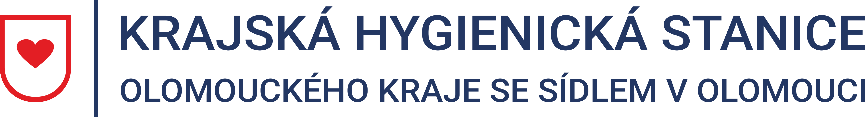 Tisková zpráva17. 2. 2023Aktuální epidemiologická situace v Olomouckém krajiEpidemiologická situace v Olomouckém kraji je k dnešnímu dni klidná a odpovídá sezóně.V 7. kalendářním týdnu roku 2023 byl v Olomouckém kraji zaznamenán oproti předchozímu týdnu nárůst celkové nemocnosti akutních respiračních infekcí včetně chřipky o 6,2 %. Celková nemocnost činila 1 476 případů na 100 000 obyvatel. Nejvyšší nemocnost (ARI) byla hlášena v okrese Prostějov (1 717), nejnižší v okrese Přerov (934). Nejvyšší nemocnost byla zaznamenána mezi dětmi do 5 let, nejnižší ve věkové skupině nad 65 let.V porovnání s předešlým týdnem jsme zaznamenali pokles relevantní nemocnosti 
u onemocnění s klinickým obrazem chřipky (ILI, influenza–like illness), a to o 9,4 %. Celková nemocnost ILI v Olomouckém kraji činí 126 případů na 100 000 obyvatel. Závažný případ chřipky nebyl hlášen. V týdnu od 10. 2. do 16. 2. 2023 evidujeme 282 nových případů onemocnění Covid-19, o 100 více než v předchozím týdnu (182). Nejvyšší záchyt je zaznamenán v okrese Olomouc (113), následuje Prostějov (81), Šumperk (48), Přerov (38) a Jeseník (2), a to mezi dospělými ve věku 55–64 let.Vývoj nemocnosti ARI/ILI na 100 000 obyvatel, sezóna 2022/2023V rámci prevence respiračních onemocnění doporučujeme věnovat pozornost důkladné hygieně rukou, při kašli nebo kýchnutí zakrýt nos i ústa ohnutým loktem nebo kapesníkem, pravidelně větrat, posilňovat imunitu pobytem na čerstvém vzduchu, ale také konzumací ovoce a zeleniny, které jsou zdrojem vitamínů, vyhýbat se místům s větší koncentrací lidí, dodržovat rozestupy. Každý, kdo se necítí dobře, by měl omezit své kontakty a zůstat doma, a tím zabránit případnému šíření nemoci. Mgr. Markéta Koutná, Ph.D., tisková mluvčí, telefon 585 719 244, e-mail: media@khsolc.cz